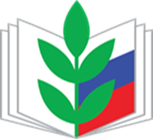 Муниципальное казенное дошкольное образовательное  учреждениеМКДОУ «Детский сад с. Краснопартизанск»Сергокалинского  района  .  РДПОЛОЖЕНИЕо работе уполномоченного (доверенного) лица по охране трудапрофсоюза или трудового коллектива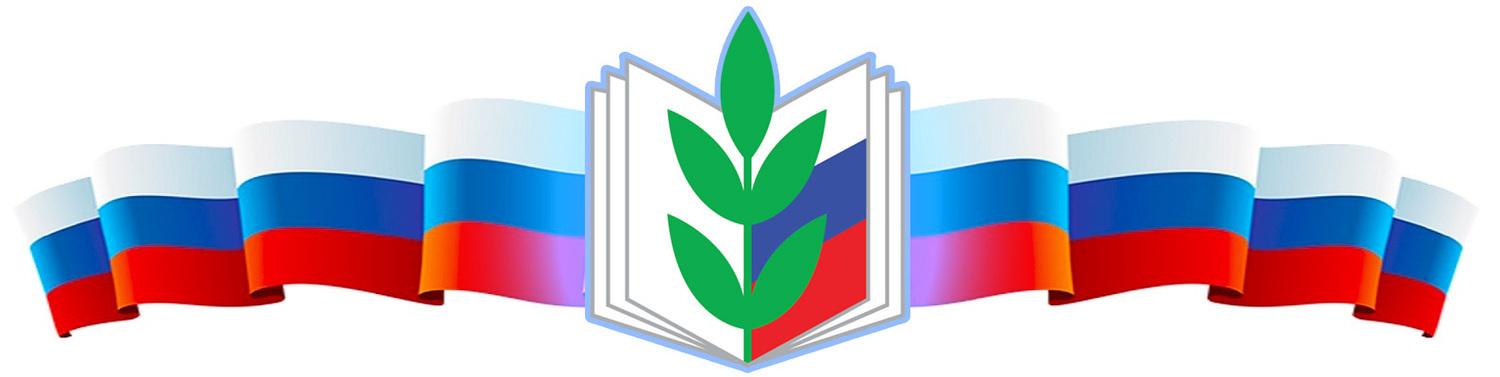 Настоящее Положение разработано в соответствии со статьей 22 закона«Об основах охраны труда в Российской Федерации» для оказания помощитрудовым коллективам, их представительным органам и администрацииобразовательного учреждения в организации общественного контроля заохраной труда со стороны уполномоченных (доверенных) лиц по охранетруда профессионального союза или трудового коллектива.1. Общие положения1.1 Уполномоченные (доверенные) лица по охране трудапрофессионального союза или трудового коллектива избираются дляорганизации общественного контроля за соблюдением законных прав иинтересов работников в области охраны труда в образовательномучреждении.1.2 В зависимости от конкретных условий в образовательном учрежденииможет быть избрано несколько уполномоченных. Численность, порядок ихизбрания и срок полномочий могут быть оговорены в коллективномдоговоре.1.3 Выборы уполномоченного проводятся на общем собрании трудовогоколлектива на срок не менее двух лет. Уполномоченный может быть такжеизбран из числа специалистов, не работающих в данном образовательномучреждении (по согласованию с руководителем образовательногоучреждения). Не рекомендуется избирать уполномоченными работников,которые по занимаемой должности несут ответственность за состояниеохраны труда в учреждении.1.4 Уполномоченный входит в состав комитета (комиссии) по охранетруда в учреждении.1.5 Уполномоченный организует свою работу во взаимодействии сруководителем учреждения, выборными профсоюзными органами, сослужбой охраны труда учреждения, с государственными органами надзора заохраной труда и инспекцией профсоюзов.1.6 Уполномоченный в своей деятельности должен руководствоватьсяКодексом законов о труде Российской Федерации, законодательными и инойнормативно-технической документацией учреждения.1.7 Уполномоченный периодически отчитывается на общем собраниитрудового коллектива, избравшего его, и может быть отозван до истечениясрока действия его полномочий по решению избравшего его органа, если онне выполняет возложенных на него функций или не проявляет необходимойтребовательности по защите прав работников по охране труда.2. Основные задачи уполномоченного2.1 Содействие созданию в учреждении здоровых и безопасных условийтруда. Осуществление контроля за состоянием охраны труда в учреждении иза соблюдением законных прав и интересов работников в области охранытруда.2.2 Представление интересов работников в государственных иобщественных организациях при рассмотрении трудовых споров, связанныхс применением законодательства об охране труда, выполнение работодателемобязательств, установленных коллективным договором или соглашением поохране труда.2.3 Консультирование работников по вопросам охраны труда, оказание импомощи по защите их прав на охрану труда.3. Функции уполномоченного3.1 Осуществление контроля за соблюдением руководителемобразовательного учреждения законодательных и других нормативныхправовых актов об охране труда, состоянием охраны труда,включая контроль за выполнением со стороны работников их обязанностей пообеспечению охраны труда, то есть:- соблюдением работниками норм, правил и инструкций по охране труда; правильностью применения ими средств коллективной и индивидуальнойзащиты (использованием специальной одежды, специальной обуви и другихсредств индивидуальной защиты по назначению и содержанию их в чистоте ипорядке).3.2 Участие в работе комиссий (в качестве представителя работников) попроведению проверок и обследований технического состоянии зданий,сооружений, оборудования, машин и механизмов на соответствие их нормами правилам по охране труда, эффективности работы вентиляционных систем,санитарно-технических устройств и санитарно-бытовых помещений, средствколлективной и индивидуальной защиты работников и разработкемероприятий по устранению выявленных недостатков.3.3 Участие в разработке мероприятий по предупреждению несчастныхслучаев на производстве и профессиональных заболеваний, улучшениюусловий труда работников.3.4 Осуществление контроля за своевременным сообщениемруководителем образовательного учреждения о происшедшем несчастномслучае на производстве, соблюдением норм рабочеговремени и времени отдыха, предоставлении компенсаций и льгот затяжелые работы и работы с вредными или опасными условиямиФУДа.3.5 Участие в организации первой помощи (а после соответствующегообучения - оказание первой помощи) пострадавшему от несчастного случаяна производстве.3.6 По поручению профсоюзного органа - участие в расследованиинесчастных случаев на производстве.3.7 Информирование работников образовательного учреждения овыявленных нарушениях требований безопасности при ведении работ,состоянии условий и охраны труда в учреждении, проведениеразъяснительной работы в трудовом коллективе по вопросам охраны труда.4. Права уполномоченного4.1 Контролировать соблюдение законодательных и другихнормативных правовых актов об охране труда.4.2 Проверять выполнение мероприятий по охране труда,предусмотренных коллективным договором, соглашением, результатамирасследования несчастного случая.4.3 Принимать участие в работе комиссий по испытаниям и приемке вэксплуатацию средств труда.4.4 Получать информацию от руководителя образовательногоучреждения о состоянии условий и охраны труда, происшедшем несчастномслучае на производстве.4.5 Предъявлять требования к должностным лицам о приостановке работ вслучаях непосредственной угрозы жизни и здоровья работников.4.6 Выдавать руководителям подразделений образовательногоучреждения обязательные к рассмотрению представления об устранениивыявленных нарушений законодательных или иных правовых актов поохране труда.4.7 Обращаться в соответствующие органы с предложением опривлечении к ответственности должностных лиц, виновных в нарушениинормативных требований по охране труда, закрытии фактов несчастныхслучаев на производстве.4.8 Принимать участие в рассмотрении трудовых споров, связанных сизменением условий труда, нарушением законодательства об охране труда,обязательств, установленных коллективным договором или соглашением поохране труда.5. Гарантии нрав деятельности уполномоченного5.1 Руководитель образовательного учреждения обязан создаватьнеобходимые условия для работы уполномоченного, обеспечивать егоправилами, инструкциями, другими нормативными и справочнымиматериалами по охране труда за счет средств учреждения.5.2 Для вновь избранного уполномоченного рекомендуется организоватьобучение по специальной программе на курсах при территориальных органахпо труду за счет учреждения (с сохранением среднего заработка обучаемому).5.3 Уполномоченному выдается соответствующее удостоверение.Принято на профсоюзном заседании МКДОУ «Детский сад с. Краснопартизанск»от 02.02.2022 года                УтвержденоПриказом заведующего МКДОУ     «Детскийсад с. Краснопартизанск»             Сулейманова Н К